 https://isfdn.org/academicgrants 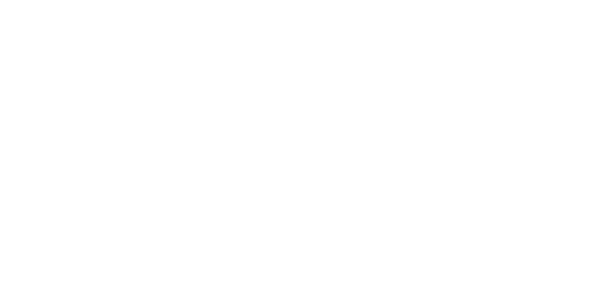 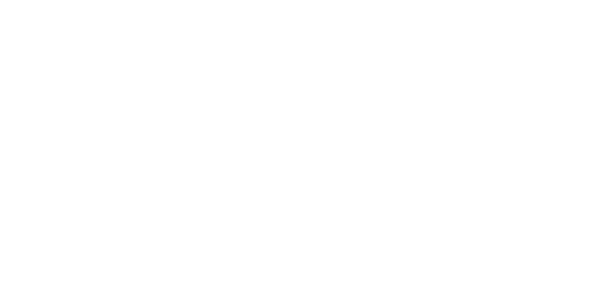 https://isfdn.org/academic-support-partnership-page 
Academic Support Partner ProfilePolicies and StructureScholarships and promotionsAdditional InformationAttending class sessions and doing the daily homework is the key to success in KumonKumon Math and Reading Center of Issaquah HighlandsKumon Math and Reading Center of Issaquah HighlandsGrades you serveK-12Formats offeredSmall group, virtualSmall group, in personDays services are offeredTuesdays, Wednesday, Thursdays, SaturdaysTimes services are offered8:00 – 11:00 am on weekends (Saturdays)3:00 – 6:00 pm on weekdaysAdministrative staff who speak a language other than EnglishNone, but happy to communicate by email which can be translated and have an application that automatically detects and translates to any language.Tutors who speak a language other than EnglishNoneCancellation and rescheduling policyCompany offers both in person and remote class sessions. Parents can schedule or reschedule class sessions online if they are unable to secure transportation or if they are ill. Materials are packaged and left outside in pick-up bins when needed.Assessment structureThere is no cost nor obligation for the orientation and placement test.Informational meeting structureNew families are recommended to attend an orientation and existing students should schedule a parent conference. At the orientation parents will find out how Kumon's unique approach to learning can help your kids: Master math and reading, often helping them earn their best grades everBuild study skills such as confidence, focus and work ethicReduce homework stress and test anxiety At the orientation, prospective students will complete a placement test that will give you: Valuable insights into where they stand in their learning A recommended progression path that shows what your kids can achieve in the upcoming four months and beyond. The instructor will prepare an individualized lesson plan for your kids and support them as they progress through Kumon.Promotions offered to academic grant awardeesKumon Issaquah Highlands is offering 4 months of tuition plus registration and materials fee for $500, a $690 value.Tutoring package specifically geared toward grant recipientsFor students who receive this Grant and are not financially positioned to continue out-of-pocket tutoring beyond the 4 months paid for by the Grant, Kumon Issaquah Highlands is offering to continue class sessions free of charge through August 31, 2022. This extension is offered ONLY to students who have consistently attended class and done a really good job on their daily homework. This offer is by email application only, not automatically extended. Please email if you would like to continue and apply for the extension. There is a short form to fill out that shows financial need based on income and number of dependents.